Câu 41. Bộ phận nào sau đây của vùng biển nước ta ở phía trong đường cơ sở?Câu 42. Người lao động nước ta có nhiều kinh nghiệm sản xuất nhất trong lĩnh vựcCâu 43. Căn cứ vào Atlat Địa lí Việt Nam trang 4 - 5, cho biết tỉnh nào sau đây không giáp Lào?Câu 44. Căn cứ vào Atlat Địa lí Việt Nam trang 10, cho biết sông nào sau đây không thuộc hệ thống sông Hồng?A. Sông Gâm.	B. Sông Chảy.	C. Sông Mã.	D. Sông Lô.Câu 45. Căn cứ vào Atlat Địa lí Việt Nam trang 13, cho biết dãy núi nào sau đây có hướng vòng cung?Câu 46. Căn cứ vào Atlat Địa lí Việt Nam trang 17, cho biết Khu kinh tế cửa khẩu Lao Bảo thuộc tỉnh nào sau đây?Câu 47. Căn cứ vào Atlat Địa lí Việt Nam trang 25, cho biết vườn quốc gia nào sau đây nằm trên đảo?A. Bái Tử Long.	B. Bến En.	C. Tràm Chim.	D. Kon Ka Kinh. Câu 48. Căn cứ vào Atlat Địa lí Việt Nam trang 26, cho biết trung tâm công nghiệp nào sau đây có giá trị sản xuất công nghiệp lớn nhất ở Đồng bằng sông Hồng?Câu 49. Căn cứ vào Atlat Địa lí Việt Nam trang 28, cho biết chè được trồng nhiều ở các tỉnh nào sau đây?A. Kon Tum, Gia Lai.	B. Lâm Đồng, Đắk Lắk.C. Gia Lai, Đắk Lắk.	D. Lâm Đồng, Gia Lai.Câu 50. Căn cứ vào Atlat Địa lí Việt Nam trang 30, cho biết trung tâm công nghiệp nào sau đâykhông thuộc Vùng kinh tế trọng điểm phía Nam?Câu 51. So với nhóm nước phát triển, nhóm nước đang phát triển có dân sốCâu 52. Phát biểu nào sau đây không đúng với đặc điểm tự nhiên của Đông Nam Á?Câu 53. Loại gió nào sau đây là nguyên nhân chính tạo nên mùa khô ở Nam Bộ nước ta?Câu 54. Phát biểu nào sau đây không đúng với cơ cấu kinh tế nước ta?Chuyển dịch theo hướng công nghiệp hóa, hiện đại hóa.Ngành nông nghiệp đang có tỉ trọng thấp nhất trong cơ cấu.Kinh tế Nhà nước đóng vai trò thứ yếu trong nền kinh tế.Kinh tế có vốn đầu tư nước ngoài chiếm tỉ trọng nhỏ nhất.Câu 55. Điều kiện thuận lợi nổi bật để xây dựng các cảng biển nước sâu ở nước ta làCâu 56. Cho bảng số liệu:GIÁ TRỊ XUẤT, NHẬP KHẨU CỦA NƯỚC TA, GIAI ĐOẠN 2010 - 2015(Đơn vị: Triệu đô la Mỹ)(Nguồn: Niên giám thống kê Việt Nam 2016, NXB Thống kê, 2017)Căn cứ vào bảng số liệu, cho biết nhận xét nào sau đây đúng về giá trị xuất, nhập khẩu của nước ta, giai đoạn 2010 - 2015?Câu 57. Căn cứ vào Atlat Địa lí Việt Nam trang 18, cho biết nhận xét nào sau đây không đúng với nông nghiệp nước ta?Chè được trồng nhiều ở Trung du và miền núi Bắc Bộ, Tây Nguyên.Cà phê được trồng nhiều ở các tỉnh Tây Nguyên và Đông Nam Bộ.Trâu được nuôi nhiều ở Trung du và miền núi Bắc Bộ, Bắc Trung Bộ.Dừa được trồng nhiều ở Đồng bằng sông Cửu Long và Tây Nguyên.Câu 58. Cho biểu đồ: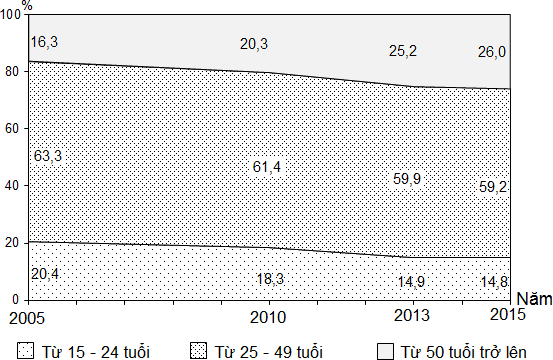 CƠ CẤU LAO ĐỘNG TỪ 15 TUỔI TRỞ LÊN PHÂN THEO NHÓM TUỔI Ở NƯỚC TA, GIAI ĐOẠN 2005 - 2015(Nguồn số liệu theo Niên giám thống kê Việt Nam 2016, NXB Thống kê, 2017)Căn cứ vào biểu đồ, cho biết nhận xét nào sau đây không đúng về sự thay đổi tỉ trọng trong cơ cấu lao động từ 15 tuổi trở lên phân theo nhóm tuổi ở nước ta, giai đoạn 2005 - 2015?Từ 15 - 24 tuổi giảm, từ 50 tuổi trở lên tăng.Từ 25 - 49 tuổi giảm, từ 15 - 24 tuổi  giảm.Từ 25 - 49 tuổi tăng, từ 50 tuổi trở lên giảm.Từ 50 tuổi trở lên tăng, từ 25 - 49 tuổi giảm.Câu 59. Phát biểu nào sau đây không đúng về ASEAN sau hơn 50 năm phát triển?Câu 60. Cho bảng số liệu:TỔNG SẢN PHẨM TRONG NƯỚC CỦA MỘT SỐ QUỐC GIA, NĂM 2010 VÀ 2015(Đơn vị: Tỷ đô la Mỹ)(Nguồn: Niên giám thống kê Việt Nam 2016, NXB Thống kê, 2017)Căn cứ vào bảng số liệu, cho biết nhận xét nào sau đây đúng về tổng sản phẩm trong nước của một số quốc gia, năm 2015 so với 2010?Câu 61. Phát biểu nào sau đây không đúng với Đồng bằng sông Hồng?Câu 62. Lợi ích chủ yếu của việc khai thác tổng hợp tài nguyên biển đảo ở nước ta làtăng cường giao lưu kinh tế giữa các huyện đảo.giải quyết nhiều việc làm cho người lao động.hạn chế các thiên tai phát sinh trên vùng biển.tạo hiệu quả kinh tế cao và bảo vệ môi trường.Câu 63. Phát biểu nào sau đây đúng với vùng kinh tế trọng điểm ở nước ta?Câu 64. Căn cứ vào Atlat Địa lí Việt Nam trang 22, cho biết phát biểu nào sau đây đúng về công nghiệp chế biến lương thực, thực phẩm?Tỉ trọng rất nhỏ trong toàn ngành công nghiệp.Quy mô giá trị sản xuất các trung tâm đều lớn.Các ngành chế biến chính tương đối đa  dạng.Tập trung dày đặc nhất ở ven biển miền Trung.Câu 65. Phát biểu nào sau đây không đúng với nông nghiệp Nhật Bản?Câu 66. Trung Quốc không áp dụng biện pháp nào sau đây trong quá trình cải cách nông nghiệp?Câu 67. Một số nước Đông Nam Á có tốc độ tăng trưởng công nghiệp nhanh trong những năm gần đây chủ yếu là doCâu 68. Cho biểu đồ về GDP/người của một số quốc gia qua các năm: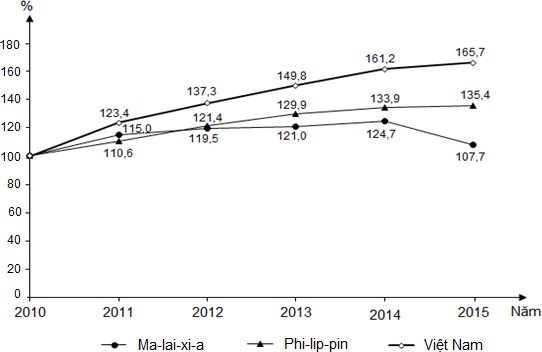 (Nguồn số liệu theo Niên giám thống kê Việt Nam 2016, NXB Thống kê, 2017)Biểu đồ thể hiện nội dung nào sau đây?Cơ cấu GDP/người của một số quốc gia qua các năm.Quy mô GDP/người của một số quốc gia qua các năm.Quy mô và cơ cấu GDP/người của một số quốc gia qua các năm.Tốc độ tăng trưởng GDP/người của một số quốc gia qua các năm.Câu 69. Xu hướng nổi bật nhất của ngành chăn nuôi nước ta hiện nay làA. ứng dụng tiến bộ khoa học và kĩ thuật.	B. đang tiến mạnh lên sản xuất hàng hóa.C. tăng tỉ trọng sản phẩm không giết thịt.	D. phát triển mạnh dịch vụ về giống, thú y.Câu 70. Điều kiện thuận lợi nhất cho nuôi trồng thủy sản nước ngọt ở nước ta là cóCâu 71. Vùng nông nghiệp Đồng bằng sông Hồng chuyên môn hóa sản xuất lúa chủ yếu do cóđất phù sa màu mỡ, nhiệt ẩm dồi dào, nguồn nước phong phú.nguồn nước phong phú, nhiệt ẩm dồi dào, nhiều giống lúa tốt.nhiều giống lúa tốt, đất phù sa màu mỡ, có một mùa mưa lớn.nhiệt ẩm dồi dào, có nhiều giống lúa tốt, đất phù sa màu mỡ.Câu 72. Nhân tố nào sau đây là chủ yếu làm cho cơ cấu ngành của công nghiệp nước ta tương đối đa dạng?Sự phân hóa lãnh thổ công nghiệp ngày càng  sâu.Trình độ người lao động ngày càng được nâng cao.Nguồn nguyên, nhiên liệu nhiều loại và phong phú.Nhiều thành phần kinh tế cùng tham gia  sản xuất.Câu 73. Ý nghĩa lớn nhất của hoạt động xuất khẩu đối với phát triển kinh tế - xã hội nước ta làthúc đẩy sự phân công lao động theo lãnh  thổ.nâng cao chất lượng cuộc sống của người dân.góp phần vào hoàn thiện cơ sở vật chất kĩ thuật.giảm chênh lệch phát triển nông thôn với đô  thị.Câu 74. Phát biểu nào sau đây không đúng về ý nghĩa của việc phát triển thủy điện ở Trung du và miền núi Bắc Bộ?Tạo động lực cho vùng phát triển công nghiệp khai thác.Góp phần giảm thiểu lũ lụt  cho đồng bằng sông Hồng.Làm thay đổi đời sống của  đồng bào dân tộc ít người.Tạo việc làm tại chỗ cho người lao động ở địa phương.Câu 75. Vai trò quan trọng của rừng đặc dụng ở Bắc Trung Bộ làCâu 76. Vấn đề có ý nghĩa quan trọng nhất trong ngành thủy sản ở Duyên hải Nam Trung Bộ làCâu 77. Việc phát triển các vùng chuyên canh cây công nghiệp lâu năm ở Tây nguyên có ý nghĩa chủ yếu nào sau đây?Giải quyết việc làm cho nhiều người lao động.Thúc đẩy hình thành nông trường quốc doanh.Cung cấp sản phẩm cho nhu cầu ở trong nước.Tạo ra khối lượng nông sản lớn cho xuất khẩu.Câu 78. Trong việc khai thác lãnh thổ theo chiều sâu ở Đông Nam Bộ cần phải quan tâm đến những vấn đề về môi trường, chủ yếu doCâu 79. Nước ngọt là vấn đề quan trọng hàng đầu vào mùa khô ở Đồng bằng sông Cửu Long trong việc cải tạo tự nhiên, vì rất cần thiết choCâu 80. Cho bảng số liệu:SẢN LƯỢNG THỦY SẢN VÀ GIÁ TRỊ XUẤT KHẨU THỦY SẢN CỦA NƯỚC TA, GIAI ĐOẠN 2010 - 2015(Nguồn: Niên giám thống kê Việt Nam 2016, NXB Thống kê, 2017)Để thể hiện sản lượng và giá trị xuất khẩu thủy sản của nước ta, giai đoạn 2010 - 2015 theo bảng số liệu, biểu đồ nào sau đây là thích hợp nhất?------------------------ HẾT ------------------------Thí sinh được sử dụng Atlat Địa lí Việt Nam do Nhà xuất bản Giáo dục Việt Nam phát hành trong khi làm bài thi.Cán bộ coi thi không giải thích gì thêm.ĐÁP ÁN ĐỀ THI MINH HỌA ĐỊA LÝ THPT QUỐC GIA 2018BỘ GIÁO DỤC VÀ ĐÀO TẠOĐỀ THI THAM KHẢO(Đề thi có 04 trang)KỲ THI TRUNG HỌC PHỔ THÔNG QUỐC GIA NĂM 2018 Bài thi: KHOA HỌC XÃ HỘIMôn thi thành phần: ĐỊA LÍThời gian làm bài: 50 phút, không kể thời gian phát đềKỲ THI TRUNG HỌC PHỔ THÔNG QUỐC GIA NĂM 2018 Bài thi: KHOA HỌC XÃ HỘIMôn thi thành phần: ĐỊA LÍThời gian làm bài: 50 phút, không kể thời gian phát đềHọ, tên thí sinh: ........................................................................Số báo danh: .............................................................................Họ, tên thí sinh: ........................................................................Số báo danh: .............................................................................Mã đề thi 001A. Lãnh hải.B. Nội thủy.C. Vùng đặc quyền về kinh tế.D. Vùng tiếp giáp lãnh hải.A. công nghiệp.B. thương mại.C. du lịch.D. nông nghiệp.A. Đắk Lắk.B. Điện Biên.C. Nghệ An.D. Thanh Hóa.A. Ngân Sơn.B. Hoàng Liên Sơn.C. Pu Đen Đinh.D. Trường Sơn Bắc.A. Nghệ An.B. Hà Tĩnh.C. Quảng Bình.D. Quảng Trị.A. Phúc Yên.B. Bắc Ninh.C. Hải Phòng.D. Hà Nội.A. Thủ Dầu Một.B. Vũng Tàu.C. Biên Hòa.D. Quy Nhơn.A. trẻ và đông hơn.B. trẻ và ít hơn.C. già và đông hơn.D. già và ít hơn.A. Khí hậu nóng ẩm.B. Khoáng sản nhiều loại.C. Đất trồng đa dạng.D. Rừng ôn đới phổ biến.A. Gió mùa Đông Bắc.B. Tín phong bán cầu Bắc.C. Gió phơn Tây Nam.D. Gió mùa Tây Nam.A. vùng biển rộng.B. thềm lục địa rộng.C. bờ biển kéo dài.D. vụng biển có nhiều.Năm2010201320142015Xuất khẩu72 236,7132 032,9150 217,1162 016,7Nhập khẩu84 838,6132 032,6147 849,1165 775,9A. Xuất khẩu tăng, nhập khẩu giảm.C. Xuất khẩu giảm, nhập khẩu tăng.B. Xuất khẩu tăng, nhập khẩu tăng.D. Xuất khẩu giảm, nhập khẩu giảm.A. Đời sống của nhân dân được cải thiện.C. Bộ mặt nhiều quốc gia thay đổi nhanh.B. Phát triển ở các nước còn chênh lệch.D. Kinh tế các nước tăng trưởng còn thấp.NămPhi-lip-pinXin-ga-poThái LanViệt Nam2010199,6236,4340,9116,32015292,5292,8395,2193,4A. Phi-lip-pin tăng chậm nhất.B. Xin-ga-po tăng ít nhất.C. Thái Lan tăng nhiều nhất.D. Việt Nam tăng nhanh nhất.A. Có nhiều thiên tai như bão, lũ lụt, hạn hán.C. Tài nguyên đất, nước trên mặt  xuống cấp.B. Số dân đông, mật độ cao nhất cả nước.D. Có đầy đủ khoáng sản cho công nghiệp.A. Ranh giới cố định theo thời gian.C. Có cơ cấu kinh tế không thay đổi.B. Đã được hình thành từ rất lâu đời.D. Hội tụ được đầy đủ các thế mạnh.A. Có vai trò thứ yếu trong kinh tế.B. Diện tích đất nông nghiệp ít.C. Ứng dụng nhiều công nghệ hiện đại.D. Chăn nuôi còn kém phát triển.A. Sử dụng các công nghệ sản xuất mới.C. Tập trung vào tăng thuế nông nghiệp.B. Giao quyền sử dụng đất cho nông dân.D. Xây dựng các công trình thủy lợi lớn.A. mở rộng thu hút đầu tư nước ngoài.C. phát triển mạnh các hàng xuất khẩu.B. tăng cường khai thác khoáng sản.D. nâng cao trình độ người lao động.A. diện tích mặt nước lớn ở các đồng ruộng.B. nhiều sông suối, kênh rạch, ao hồ.C. nhiều đầm phá và các cửa sông rộng lớn.D. nhiều bãi triều, ô trũng ngập nước.A. ngăn chặn nạn cát bay và cát chảy.B. cung cấp nhiều lâm sản có giá trị.C. hạn chế tác hại các cơn lũ đột ngột.D. bảo tồn các loài sinh vật quý hiếm.A. đầu tư phương tiện và tập trung đánh bắt.C. khai thác hợp lí và bảo vệ các nguồn lợi.B. đào tạo lao động và đẩy mạnh xuất khẩu.D. phát triển nuôi trồng và đẩy mạnh chế biến.A. tăng trưởng nhanh sản xuất công nghiệp.C. phân bố rộng của sản xuất nông nghiệp.B. tăng nhanh và đa dạng hoạt động dịch vụ.D. tập trung đông dân cư vào các thành phố.A. thau chua và rửa mặn đất đai.C. ngăn chặn sự xâm nhập mặn.B. hạn chế nước ngầm hạ thấp.D. tăng cường phù sa cho đất.NămTổng sản lượng(nghìn tấn)Sản lượng nuôi trồng(nghìn tấn)Giá trị xuất khẩu(triệu đô la Mỹ)20105 1432 7285 01720136 0203 2166 69320146 3333 4137 82520156 5823 5326 569A. Đường.B. Miền.C. Kết hợp.D. Cột.41B51A      61D71A42D52D      62D72C43A53B      63D73A44C54C      64C74D45A55D      65D75D46D56B      66C76C47A57D      67C77A48D58C      68D78A49D59D      69B79A50D60D      70B80C